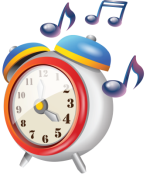 «РЕЖИМ ДНЯ»2 класс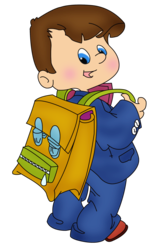 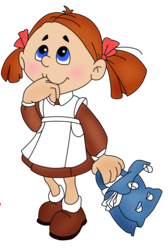                                                                               2023г.Цель: знакомство с режимом дня и раскрытие его значения в жизни человека.Задачи: 1.Показать значение режима дня в жизни каждого человека.               2. Воспитывать у учащихся ответственное отношение к своему здоровью.              3. Развивать у учащихся познавательный интерес.Ход работы:       Здравствуйте, дорогие ребята! К нам приходит множество писем с просьбой о помощи.        Вот, например, Даша из Норильска пишет, что ей не хватает времени, и она ничего не успевает: ни сходить в магазин, на танцы, ни позаниматься музыкой, ну ничего.       А Галя из Иркутска пишет: «Я всегда везде опаздываю, хотя и понимаю, что это плохо. Что же мне делать?»       Паша  из Москвы : «А мне не хватает времени, даже чтобы сделать уроки». «Вчера портфель я не собрал –Сегодня в школу опоздал.Во вторник заболел живот,В обед я съел лишь бутерброд.А в среду «видик» просмотрел,Уроки сделать не успел.Сейчас пора ложиться спать,А мне так хочется играть.Подскажите мне, друзья,Почему несчастный Я?»              (Сделать  несколько конвертов  с письмами)        И таких писем не мало. Многие ребята жалуются на то, что у них не хватает времени и приходится вечно торопиться, делать всё наспех. Но всегда ли человеку действительно не хватает времени? Или он не умеет правильно распределить свои дела?Дела в течение дня у всех детей разные, но есть основные моменты, которые должен выполнять каждый школьник в определенном порядке и называется этот порядок ……. ( дети РЕЖИМ ДНЯ)                     - Ребята, а что такое режим дня? ( ответы детей)Особенно важно научиться соблюдать режим дня со школьных лет.Беседа      «Режим дня школьника» - это чередование труда и отдыха в определенномпорядке.      Режим – слово французское и в переводе означает «управление». В первуюочередь это управление своим временем. Но в конечном итоге – и своимздоровьем, и своей жизнью.       В режиме школьника должно быть все точно распределено:продолжительность учебных занятий в школе и дома, прогулки, регулярность питания, сон, чередование труда и отдыха. И это не случайноетребование. Когда человек соблюдает правильный режим, у неговырабатываются условные рефлексы и каждая предыдущая деятельностьстановится сигналом последующей. Это помогает организму легко и быстропереключаться из одного состояние в другое.          От того, насколько правильно организован режим дня школьника, зависитсостояние здоровья, физическое и психическое развитие, работоспособностьи успеваемость в школе.Объяснение нового материалаУ. Вы проснулись сегодня утром и что вы дальше делали?Д. Убирали постель.    - Одевались.    - Завтракали.Умывались, делал зарядку.У. А что нужно делать сначала?Д. УмыватьсяУ. Надо обязательно умыться.- Нельзя умываться в одежде, потому что можно испачкать ее.У. Ребята, а есть ли среди вас такие, которые иногда забывают умываться?Д. Нет.У. Вы моете только лицо, когда умываетесь?Д. Надо мыть и лицо, и руки, и шею, и уши. Чтобы кожа была чистая.У. Какие вы молодцы! Повторите еще раз, как надо умываться, чтобы запомнить.Д. Надо умываться каждый день.- Мыть руки, лицо, уши и шею, чтобы они были  чистыми. -Обязательно надо чистить зубы.У. Для чего зубы-то чистить?Д. Чтобы вычищать остатки пищи, то зубы портятся. Они быстро разрушаются.У.- В них образуются дырочки, и зубы начинают сильно болеть.- А если вовремя не обратиться к врачу, то порою зуб приходится вырывать.У. - Зубы надо чистить два раза в день.У. А еще зубы надо чистить утром и вечером.- И полоскать после еды.У. А что надо делать, после того как вы умоетесь?Д. Зарядку.У. А вы все делаете зарядку?Д. Все.У. Какие упражнения вы делаете?Все хотите показать? Все тихонечко встали.ФизкультминуткаУчитель включает музыку.Дети показывают упражнения.У. Молодцы! Все справились. Вот немного отдохнули, дальше рассуждаем. Что вы делаете после зарядки?Д. Застилаем постель.- Одеваемся- Завтракаем.У. Выберите что-нибудь одно.Д. Мы сначала оденемся, а потом застилаем постель.У. А кто еще не научился застилать постель?Несколько детей поднимают руки. - Не беда. Вы обязательно научитесь это делать.У. Что же делать дальше?Д. Завтракать.У. Ребята, разве на этом закончился день?Д. Нет.У. Ребята, прежде чем мы продолжим рассказ, повторите все сначала, по порядку, чтобы  лучше запомнили.Д. Во-первых, подъем. -  Затем ты умываешься. -  Потом делаешь зарядку. -  Завтракаешь и идешь в школу.У. А после школы? Гулять?Д. Нет. -  Сначала обед. -  А потом  можешь пойти гулять.У. Значит, уроки делать не надо?Д. После прогулки мы будем делать уроки.У. Еще раз повторите.  Д. Обедаешь -   Затем прогулка. -   Потом делаешь уроки.У. Молодцы! Какие замечательные дети. А что следует после уроков, какой режимный момент?Д. Ужин.У. -  После ужина свободное время.А как вы проводите это время?Д. Я читаю. -  Играю с братом. -  Рисую…У. А потом ……..спать?Д. Да.У. Только зубы надо опять почистить и умыться. У. Молодцы! Надеемся, вы все запомнили? Давайте проверим. Я даю вам карточки с названием режимных моментов. Вы  должны  их расположить по порядку.Составить режим дня.(Дети по карточкам, на которых записаны основные моменты режима дня, повторяют распорядок дня, выкладывая карточки в нужном порядке)На доске :                      У вас на партах  карточки. Попробуйте в парах расположить карточки с делами в нужном, на ваш взгляд,порядке.(даем  две минуты)Подъем                                      8. ОбедУмывание                                 9. ПрогулкаЗ. Зарядка                                    10. Уроки4. Одеться                                    11. Ужин5. Застелить постель                  12. Свободное время6. Завтрак                                     13. Сон   7. Школа- Прочитайте, что у вас получилось. (несколько  ребят прочитают)- Ребята, а теперь посмотрите на доску. СЛАЙД на экранеНа слайде показан правильный режим дня, давайте все вместе повторим.-Сравните свой режим дня и правильный. Правильно ли вы составили свой режим дня? Молодцы! А  теперь давайте поиграем. Игра  называется «Доскажи словечко»Стать здоровым ты решилЗначит, выполняй ....... (режим)Утром в семь звенит настырноНаш весёлый друг ... (будильник)На зарядку встала всяНаша дружная ..... (семья)Режим, конечно, не нарушу-Я моюсь под холодным ..... (душем)Проверь, никто не помогаетПостель я утром  ...... (застилаю)После душа и зарядкиЖдёт меня горячий ..... ( завтрак)После обеда можно поспать,А можно во дворе ... (играть).Мама машет из окнаЗначит, мне домой ... (пора)Я бегу скорей под душ,Мою и глаза, и .....(уши).Ждёт меня моя кровать,«Спокойной ночи»! Надо .... (спать)Молодцы, хорошо справились с этим заданием.Итог- Ребята, так кто же был самым внимательным и повторит мне: Что такое режим дня? (Распределение по времени действий человека за сутки.)- Почему необходим режим дня? (Для постоянного поддержания здоровья и настроения.)- Совершенно верно. Молодцы! Режим дня способствует правильному развитию, укреплению здоровья, воспитанию воли, дисциплинированности.- Ребята, кто из вас после сегодняшнего занятия твердо решил для себя ежедневно соблюдать режим дня?- Мы рады за вас. Это самое мудрое и правильное решение.- В заключение нам  хотелось сказать вам несколько словРежим дня соблюдайте,                Старших уважайте,Малышей не обижайте –Вот вам наш совет.Будете на светеЖить сто лет!РЕЖИМ ДНЯ ШКОЛЬНИКА